Зарегистрировано в Минюсте России 22 июля 2016 г. N 42964МИНИСТЕРСТВО ЭКОНОМИЧЕСКОГО РАЗВИТИЯ РОССИЙСКОЙ ФЕДЕРАЦИИПРИКАЗот 20 апреля 2016 г. N 264ОБ УТВЕРЖДЕНИИ ПОРЯДКАПРЕДСТАВЛЕНИЯ СВЕДЕНИЙ ОБ УТВЕРЖДЕННЫХ ПЕРЕЧНЯХГОСУДАРСТВЕННОГО ИМУЩЕСТВА И МУНИЦИПАЛЬНОГО ИМУЩЕСТВА,УКАЗАННЫХ В ЧАСТИ 4 СТАТЬИ 18 ФЕДЕРАЛЬНОГО ЗАКОНА"О РАЗВИТИИ МАЛОГО И СРЕДНЕГО ПРЕДПРИНИМАТЕЛЬСТВАВ РОССИЙСКОЙ ФЕДЕРАЦИИ", А ТАКЖЕ ОБ ИЗМЕНЕНИЯХ,ВНЕСЕННЫХ В ТАКИЕ ПЕРЕЧНИ, В АКЦИОНЕРНОЕ ОБЩЕСТВО"ФЕДЕРАЛЬНАЯ КОРПОРАЦИЯ ПО РАЗВИТИЮ МАЛОГОИ СРЕДНЕГО ПРЕДПРИНИМАТЕЛЬСТВА", ФОРМЫПРЕДСТАВЛЕНИЯ И СОСТАВА ТАКИХ СВЕДЕНИЙВ соответствии с частью 4.4 статьи 18 Федерального закона от 24 июля 2007 г. N 209-ФЗ "О развитии малого и среднего предпринимательства в Российской Федерации" (Собрание законодательства Российской Федерации, 2007, N 31, ст. 4006; N 43, ст. 5084; 2008, N 30, ст. 3615, 3616; 2009, N 31, ст. 3923; N 52, ст. 6441; 2010, N 28, ст. 3553; 2011, N 27, ст. 3880; N 50, ст. 7343; 2013, N 27, ст. 3436, 3477; N 30, ст. 4071; N 52, ст. 6961; 2015, N 27, ст. 3947; 2016, N 1, ст. 28) (далее - Федеральный закон N 209-ФЗ) приказываю:1. Утвердить прилагаемые:Порядок представления сведений об утвержденных перечнях государственного имущества и муниципального имущества, указанных в части 4 статьи 18 Федерального закона "О развитии малого и среднего предпринимательства в Российской Федерации", а также об изменениях, внесенных в такие перечни, в акционерное общество "Федеральная корпорация по развитию малого и среднего предпринимательства";форму представления и состав сведений об утвержденных перечнях государственного имущества и муниципального имущества, указанных в части 4 статьи 18 Федерального закона "О развитии малого и среднего предпринимательства в Российской Федерации", а также об изменениях, внесенных в такие перечни, в акционерное общество "Федеральная корпорация по развитию малого и среднего предпринимательства" (далее - Форма).2. Определить, что до ввода в эксплуатацию информационной системы акционерного общества "Федеральная корпорация по развитию малого и среднего предпринимательства" (далее - Корпорация) сведения об утвержденных перечнях государственного имущества и муниципального имущества, указанных в части 4 статьи 18 Федерального закона N 209-ФЗ, а также об изменениях, внесенных в такие перечни, представляются в Корпорацию в соответствии с Формой с использованием распределенной автоматизированной информационной системы государственной поддержки малого и среднего предпринимательства (http://ais.economy.gov.ru) и в виде электронного документа, подписанного квалифицированной электронной подписью соответствующего уполномоченного лица.3. Федеральному агентству по управлению государственным имуществом в срок до 15 августа 2016 г. обеспечить через свои территориальные органы в субъектах Российской Федерации представление в Корпорацию сведений об утвержденных по состоянию на 1 июля 2016 г. перечнях имущества, находящегося в федеральной собственности, указанных в части 4 статьи 18 Федерального закона N 209-ФЗ, в порядке, установленном пунктом 2 настоящего приказа.МинистрА.В.УЛЮКАЕВУтвержденприказом Минэкономразвития Россииот 20 апреля 2016 г. N 264ПОРЯДОКПРЕДСТАВЛЕНИЯ СВЕДЕНИЙ ОБ УТВЕРЖДЕННЫХ ПЕРЕЧНЯХГОСУДАРСТВЕННОГО ИМУЩЕСТВА И МУНИЦИПАЛЬНОГО ИМУЩЕСТВА,УКАЗАННЫХ В ЧАСТИ 4 СТАТЬИ 18 ФЕДЕРАЛЬНОГО ЗАКОНА"О РАЗВИТИИ МАЛОГО И СРЕДНЕГО ПРЕДПРИНИМАТЕЛЬСТВАВ РОССИЙСКОЙ ФЕДЕРАЦИИ", А ТАКЖЕ ОБ ИЗМЕНЕНИЯХ,ВНЕСЕННЫХ В ТАКИЕ ПЕРЕЧНИ, В АКЦИОНЕРНОЕ ОБЩЕСТВО"ФЕДЕРАЛЬНАЯ КОРПОРАЦИЯ ПО РАЗВИТИЮ МАЛОГОИ СРЕДНЕГО ПРЕДПРИНИМАТЕЛЬСТВА"1. Настоящий Порядок (далее - Порядок) определяет правила и сроки представления федеральными органами исполнительной власти, органами исполнительной власти субъектов Российской Федерации, органами местного самоуправления сведений об утвержденных перечнях государственного имущества и муниципального имущества, указанных в части 4 статьи 18 Федерального закона от 24 июля 2007 г. N 209-ФЗ "О развитии малого и среднего предпринимательства в Российской Федерации" (Собрание законодательства Российской Федерации, 2007, N 31, ст. 4006; N 43, ст. 5084; 2008, N 30, ст. 3615, 3616; 2009, N 31, ст. 3923; N 52, ст. 6441; 2010, N 28, ст. 3553; 2011, N 27, ст. 3880; N 50, ст. 7343; 2013, N 27, ст. 3436, 3477; N 30, ст. 4071; N 52, ст. 6961; 2015, N 27, ст. 3947; 2016, N 1, ст. 28) (далее - Федеральный закон N 209-ФЗ), изменениях, вносимых в такие перечни, в акционерное общество "Федеральная корпорация по развитию малого и среднего предпринимательства" (далее - Корпорация) в целях проведения мониторинга в соответствии с частью 5 статьи 16 Федерального закона N 209-ФЗ.2. Федеральное агентство по управлению государственным имуществом представляет в Корпорацию:1) сведения о перечнях имущества, находящегося в федеральной собственности, указанных в части 4 статьи 18 Федерального закона N 209-ФЗ (далее - перечни федерального имущества), - в течение 10 рабочих дней со дня их утверждения;2) сведения об изменениях, внесенных в перечни федерального имущества, в том числе о ежегодных дополнениях таких перечней государственным имуществом, - в течение 10 рабочих дней со дня их утверждения, но не позднее 10 ноября текущего года.3. Орган исполнительной власти субъекта Российской Федерации, уполномоченный высшим исполнительным органом государственной власти субъекта Российской Федерации на взаимодействие с Корпорацией в области развития малого и среднего предпринимательства (далее - уполномоченный орган), представляет в Корпорацию:1) сведения о перечнях имущества, находящегося в собственности субъекта Российской Федерации, указанных в части 4 статьи 18 Федерального закона N 209-ФЗ (далее - перечни имущества субъекта Российской Федерации), - в течение 10 рабочих дней со дня их утверждения;2) сведения об указанных в части 4 статьи 18 Федерального закона N 209-ФЗ перечнях имущества, находящегося в собственности муниципальных образований, входящих в состав субъекта Российской Федерации (далее - перечни муниципального имущества), - в течение 10 рабочих дней со дня их представления в уполномоченный орган в соответствии с пунктом 4 Порядка;3) сведения об изменениях, внесенных в перечни имущества субъекта Российской Федерации, и (или) изменениях, внесенных в перечни муниципального имущества, в том числе о ежегодных дополнениях таких перечней государственным или муниципальным имуществом, - в течение 10 рабочих дней со дня соответственно утверждения изменений, внесенных в перечни имущества субъекта Российской Федерации, или представления в уполномоченный орган изменений, внесенных в перечни муниципального имущества в соответствии с пунктом 4 Порядка, но не позднее 10 ноября текущего года.4. Органы местного самоуправления, наделенные полномочиями по распоряжению муниципальным имуществом, представляют в уполномоченный орган:1) сведения о перечнях муниципального имущества - в течение 10 рабочих дней со дня их утверждения;2) сведения об изменениях, внесенных в перечни муниципального имущества, в том числе о ежегодных дополнениях таких перечней муниципальным имуществом, - в течение 10 рабочих дней со дня их утверждения, но не позднее 5 ноября текущего года.5. Сведения о перечнях федерального имущества, перечнях имущества субъекта Российской Федерации, перечнях муниципального имущества, об изменениях, внесенных в такие перечни, представляются в Корпорацию в соответствии с формой и составом таких сведений, утвержденных настоящим приказом, с использованием информационной системы Корпорации, а также в виде электронного документа, подписанного квалифицированной электронной подписью уполномоченного лица.6. В случае наличия противоречий в сведениях об объектах имущества, включенных в перечни федерального имущества, перечни имущества субъекта Российской Федерации, перечни муниципального имущества, изменения, вносимые в такие перечни, которые были представлены в Корпорацию в соответствии с настоящим Порядком, либо непредставления сведений, предусмотренных настоящим приказом, Корпорация вправе запросить у федерального органа исполнительной власти, осуществляющего функции по управлению федеральным имуществом, уполномоченных органов отсутствующие сведения, а также документы, характеризующие указанные объекты (копии кадастровых и (или) технических паспортов, копии свидетельств о государственной регистрации права, выписки из Государственного кадастра недвижимости, выписки из Единого государственного реестра прав на недвижимое имущество и сделок с ним либо копии таких выписок, выписки из реестров государственного или муниципального имущества, копии правоустанавливающих документов).Утвержденыприказом Минэкономразвития Россииот 20 апреля 2016 г. N 264Форма представления и состав сведенийоб утвержденных перечнях государственного имуществаи муниципального имущества, указанных в части 4 статьи 18Федерального закона "О развитии малого и среднегопредпринимательства в Российской Федерации",а также об изменениях, внесенных в такие перечни,в акционерное общество "Федеральная корпорацияпо развитию малого и среднего предпринимательства"Наименование публично-правового образования: _____________________Данные о федеральном органе исполнительной власти Российской Федерации (органе исполнительной власти субъекта Российской Федерации, органе местного самоуправления), наделенном полномочиями по управлению соответствующим имуществом:--------------------------------<1> Указывается уникальный номер объекта в реестре государственного или муниципального имущества.<2> Указывается адрес (местоположение) объекта (для недвижимого имущества адрес в соответствии с записью в Едином государственном реестре прав на недвижимое имущество и сделок с ним, для движимого имущества - адресный ориентир, в том числе почтовый адрес, места его постоянного размещения, а при невозможности его указания - полный адрес места нахождения органа государственной власти либо органа местного самоуправления, осуществляющего полномочия собственника такого объекта).<3> Указывается полное наименование субъекта Российской Федерации.<4> Указывается номер здания, сооружения или объекта незавершенного строительства согласно почтовому адресу объекта; для помещений указывается номер здания, сооружения или объекта незавершенного строительства, в котором расположено такое помещение; для земельного участка указывается номер земельного участка.<5> Указывается номер корпуса, строения или владения согласно почтовому адресу объекта.<6> Для объектов недвижимого имущества и их частей указывается вид: земельный участок, здание, сооружение, объект незавершенного строительства, помещение, единый недвижимый комплекс, часть земельного участка, часть здания, часть сооружения, часть помещения; для движимого имущества указывается - "Движимое имущество".<7> Указывается кадастровый номер объекта недвижимости, при его отсутствии - условный номер или устаревший номер (при наличии).<8> Указывается кадастровый номер части объекта недвижимости, при его отсутствии - условный номер или устаревший номер (при наличии).<9> Основная характеристика, ее значение и единицы измерения объекта недвижимости указываются согласно сведениям государственного кадастра недвижимости.Для земельного участка, здания, помещения указывается площадь в квадратных метрах; для линейных сооружений указывается протяженность в метрах; для подземных сооружений указывается глубина (глубина залегания) в метрах; для сооружений, предназначенных для хранения (например, нефтехранилищ, газохранилищ), указывается объем в кубических метрах; для остальных сооружений указывается площадь застройки в квадратных метрах.Для объекта незавершенного строительства указываются общая площадь застройки в квадратных метрах либо основная характеристика, предусмотренная проектной документацией (при отсутствии сведений об объекте в государственном кадастре недвижимости).<10> Указывается индивидуальное наименование объекта недвижимости. При отсутствии индивидуального наименования указывается вид объекта недвижимости.<11> Указываются характеристики движимого имущества (при наличии).<12> Указываются сведения о правообладателе (полное наименование, основной государственный регистрационный номер (ОГРН), идентификационный номер налогоплательщика (ИНН), и договоре, на основании которого субъекту малого и среднего предпринимательства и (или) организации, образующей инфраструктуру поддержки субъектов малого и среднего предпринимательства предоставлено право аренды или безвозмездного пользования имуществом. Заполняется при наличии соответствующего права аренды или безвозмездного пользования имуществом.<13> Указываются сведения о наличии объекта имущества в утвержденном перечне государственного или муниципального имущества, указанном в части 4 статьи 18 Федерального закона от 24 июля 2007 г. N 209-ФЗ "О развитии малого и среднего предпринимательства в Российской Федерации" (Собрание законодательства Российской Федерации, 2007, N 31, ст. 4006; N 43, ст. 5084; 2008, N 30, ст. 3615, 3616; 2009, N 31, ст. 3923; N 52, ст. 6441; 2010, N 28, ст. 3553; 2011, N 27, ст. 3880; N 50, ст. 7343; 2013, N 27, ст. 3436, 3477; N 30, ст. 4071; N 52, ст. 6961; 2015, N 27, ст. 3947; 2016, N 1, ст. 28), либо в утвержденных изменениях, внесенных в такой перечень.<14> Указываются реквизиты нормативного правового акта, которым утвержден перечень государственного или муниципального имущества, указанный в части 4 статьи 18 Федерального закона от 24 июля 2007 г. N 209-ФЗ "О развитии малого и среднего предпринимательства в Российской Федерации", или изменения, вносимые в такой перечень.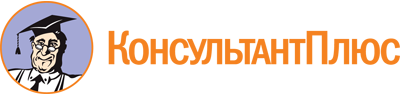 Приказ Минэкономразвития России от 20.04.2016 N 264
"Об утверждении Порядка представления сведений об утвержденных перечнях государственного имущества и муниципального имущества, указанных в части 4 статьи 18 Федерального закона "О развитии малого и среднего предпринимательства в Российской Федерации", а также об изменениях, внесенных в такие перечни, в акционерное общество "Федеральная корпорация по развитию малого и среднего предпринимательства", формы представления и состава таких сведений"
(Зарегистрировано в Минюсте России 22.07.2016 N 42964)Документ предоставлен КонсультантПлюс

www.consultant.ru

Дата сохранения: 11.09.2020
 Наименование органаПочтовый адресОтветственное структурное подразделениеФ.И.О. исполнителяКонтактный номер телефонаАдрес электронной почтыАдрес страницы в информационно-телекоммуникационной сети "Интернет" с размещенным перечнем (изменениями, внесенными в перечень)N п/пНомер в реестре имущества <1>Адрес (местоположение) объекта <2>Структурированный адрес объектаСтруктурированный адрес объектаСтруктурированный адрес объектаСтруктурированный адрес объектаСтруктурированный адрес объектаСтруктурированный адрес объектаСтруктурированный адрес объектаСтруктурированный адрес объектаСтруктурированный адрес объектаСтруктурированный адрес объектаСтруктурированный адрес объектаN п/пНомер в реестре имущества <1>Адрес (местоположение) объекта <2>Наименование субъекта Российской Федерации <3>Наименование муниципального района/городского округа/внутригородского округа территории города федерального значенияНаименование городского поселения/сельского поселения/внутригородского района городского округаВид населенного пунктаНаименование населенного пунктаТип элемента планировочной структурыНаименование элемента планировочной структурыТип элемента улично-дорожной сетиНаименование элемента улично-дорожной сетиНомер дома (включая литеру) <4>Тип и номер корпуса, строения, владения <5>1234567891011121314Вид объекта недвижимости;движимое имущество <6>Сведения о недвижимом имуществе или его частиСведения о недвижимом имуществе или его частиСведения о недвижимом имуществе или его частиСведения о недвижимом имуществе или его частиСведения о недвижимом имуществе или его частиСведения о недвижимом имуществе или его частиСведения о недвижимом имуществе или его частиВид объекта недвижимости;движимое имущество <6>Кадастровый номер <7>Кадастровый номер <7>Номер части объекта недвижимости согласно сведениям государственного кадастра недвижимости <8>Основная характеристика объекта недвижимости <9>Основная характеристика объекта недвижимости <9>Основная характеристика объекта недвижимости <9>Наименование объекта учета <10>Вид объекта недвижимости;движимое имущество <6>Кадастровый номер <7>Кадастровый номер <7>Номер части объекта недвижимости согласно сведениям государственного кадастра недвижимости <8>Тип (площадь - для земельных участков, зданий, помещений; протяженность, объем, площадь, глубина залегания - для сооружений; протяженность, объем, площадь, глубина залегания согласно проектной документации - для объектов незавершенного строительства)Фактическое значение/Проектируемое значение (для объектов незавершенного строительства)Единица измерения (для площади - кв. м; для протяженности - м; для глубины залегания - м; для объема - куб. м)Наименование объекта учета <10>Вид объекта недвижимости;движимое имущество <6>НомерТип (кадастровый, условный, устаревший)Номер части объекта недвижимости согласно сведениям государственного кадастра недвижимости <8>Тип (площадь - для земельных участков, зданий, помещений; протяженность, объем, площадь, глубина залегания - для сооружений; протяженность, объем, площадь, глубина залегания согласно проектной документации - для объектов незавершенного строительства)Фактическое значение/Проектируемое значение (для объектов незавершенного строительства)Единица измерения (для площади - кв. м; для протяженности - м; для глубины залегания - м; для объема - куб. м)Наименование объекта учета <10>1516171819202122Сведения о движимом имуществе <11>Сведения о движимом имуществе <11>Сведения о движимом имуществе <11>Сведения о движимом имуществе <11>Сведения о движимом имуществе <11>Сведения о движимом имуществе <11>Сведения о праве аренды или безвозмездного пользования имуществом <12>Сведения о праве аренды или безвозмездного пользования имуществом <12>Сведения о праве аренды или безвозмездного пользования имуществом <12>Сведения о праве аренды или безвозмездного пользования имуществом <12>Сведения о праве аренды или безвозмездного пользования имуществом <12>Сведения о праве аренды или безвозмездного пользования имуществом <12>Сведения о праве аренды или безвозмездного пользования имуществом <12>Сведения о праве аренды или безвозмездного пользования имуществом <12>Сведения о праве аренды или безвозмездного пользования имуществом <12>Сведения о праве аренды или безвозмездного пользования имуществом <12>Сведения о движимом имуществе <11>Сведения о движимом имуществе <11>Сведения о движимом имуществе <11>Сведения о движимом имуществе <11>Сведения о движимом имуществе <11>Сведения о движимом имуществе <11>организации, образующей инфраструктуру поддержки субъектов малого и среднего предпринимательстваорганизации, образующей инфраструктуру поддержки субъектов малого и среднего предпринимательстваорганизации, образующей инфраструктуру поддержки субъектов малого и среднего предпринимательстваорганизации, образующей инфраструктуру поддержки субъектов малого и среднего предпринимательстваорганизации, образующей инфраструктуру поддержки субъектов малого и среднего предпринимательствасубъекта малого и среднего предпринимательствасубъекта малого и среднего предпринимательствасубъекта малого и среднего предпринимательствасубъекта малого и среднего предпринимательствасубъекта малого и среднего предпринимательстваТип: оборудование, машины, механизмы, установки, транспортные средства, инвентарь, инструменты, иноеГосударственный регистрационный знак (при наличии)Наименование объекта учетаМарка, модельГод выпускаКадастровый номер объекта недвижимого имущества, в том числе земельного участка, в (на) котором расположен объектПравообладательПравообладательПравообладательДокументы основаниеДокументы основаниеПравообладательПравообладательПравообладательДокументы основаниеДокументы основаниеТип: оборудование, машины, механизмы, установки, транспортные средства, инвентарь, инструменты, иноеГосударственный регистрационный знак (при наличии)Наименование объекта учетаМарка, модельГод выпускаКадастровый номер объекта недвижимого имущества, в том числе земельного участка, в (на) котором расположен объектПолное наименованиеОГРНИННДата заключения договораДата окончания действия договораПолное наименованиеОГРНИННДата заключения договораДата окончания действия договора23242526272829303132333435363738Указать одно из значений: в перечне (изменениях в перечни) <13>Сведения о правовом акте, в соответствии с которым имущество включено в перечень (изменены сведения об имуществе в перечне) <14>Сведения о правовом акте, в соответствии с которым имущество включено в перечень (изменены сведения об имуществе в перечне) <14>Сведения о правовом акте, в соответствии с которым имущество включено в перечень (изменены сведения об имуществе в перечне) <14>Сведения о правовом акте, в соответствии с которым имущество включено в перечень (изменены сведения об имуществе в перечне) <14>Указать одно из значений: в перечне (изменениях в перечни) <13>Наименование органа, принявшего документВид документаРеквизиты документаРеквизиты документаУказать одно из значений: в перечне (изменениях в перечни) <13>Наименование органа, принявшего документВид документаДатаНомер3940414243